$275,000.00PLATINUM PC, LLC – PAHLKE1711 WEST HIGHWAY 12 MOBRIDGE, SHOR ACRES, S 100’ OF N 350’ OF LOT BRECORD #6386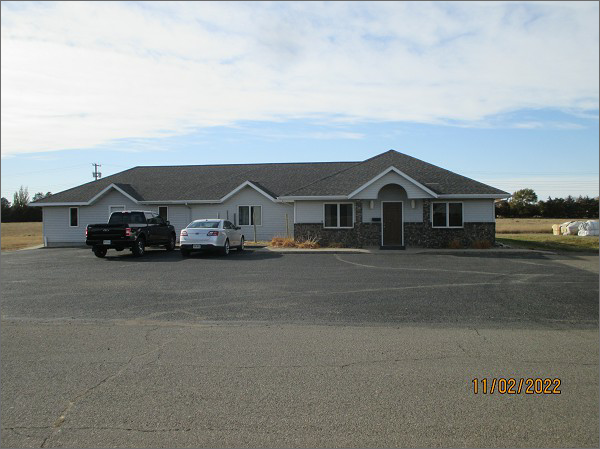 LOT SIZE: 100’ X 230’ YEAR BUILT: 1993                   TYPE: COMMERCIAL – OFFICE/CLINICQUALITY: AVERAGECONDITION: AVERAGETOTAL FLOOR AREA: 2892 SQFT     SOLD ON 8/23/2022 FOR $275,000SOLD ON 2/23/2017 FOR $260,000ASSESSED IN 2022 AT $220,000ASSESSED IN 2017 AT $220,000